   Karate pakken en banden kun je bestellen bij:   Sandra Luhukay, tel / WhatsApp:06 2606 0865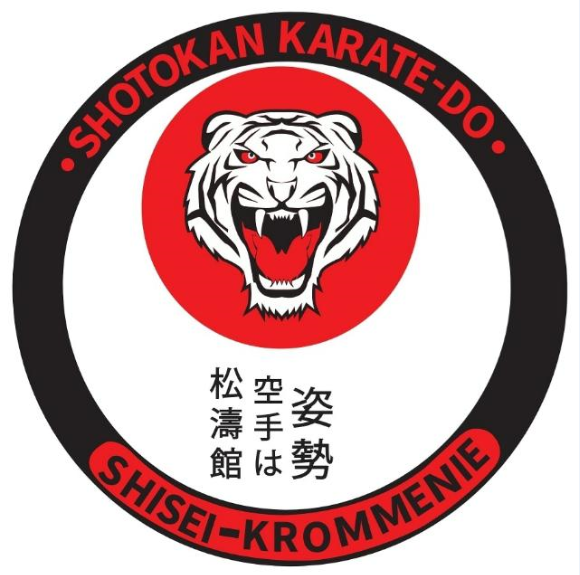 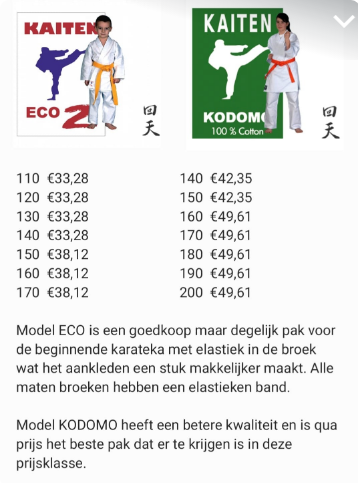 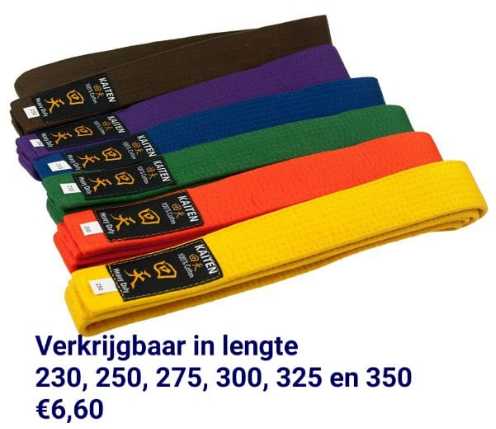 